ПРОЕКТ     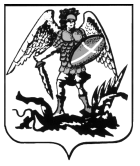 Об утверждении программы профилактикирисков причинения вреда (ущерба) охраняемым законом ценностям 
по региональному государственному контролю (надзору) за приемом 
на работу инвалидов в пределах установленной квоты на 2024 годВ соответствии с частью 2 статьи 44 Федерального закона от 31 июля 
2020 года № 248-ФЗ «О государственном контроле (надзоре) и муниципальном контроле в Российской Федерации» и Правилами разработки и утверждения контрольными (надзорными) органами программы профилактики рисков причинения вреда (ущерба) охраняемым законом ценностям, утвержденными постановлением Правительства Российской Федерации от 25 июня 2021 года 
№ 990, пунктом 14 Положения о министерстве труда, занятости и социального развития Архангельской области, утвержденного постановлением правительства Архангельской области от 27 марта 2012 года № 117-пп:1.	Утвердить прилагаемую программу профилактики рисков причинения вреда (ущерба) охраняемым законом ценностям по региональному государственному контролю (надзору) за приемом на работу инвалидов 
в пределах установленной квоты на 2024 год (далее – программа профилактики).2.	Отделу реализации активной политики занятости населения управления труда и занятости населения министерства труда, занятости 
и социального развития Архангельской области (далее – министерство), 
не позднее пяти дней со дня утверждения программы профилактики обеспечить размещение программы профилактики на официальном сайте Правительства Архангельской области в информационно-телекоммуникационной сети «Интернет» и на интерактивном портале мистерства.3.	Настоящее распоряжение вступает в силу со дня его подписания.Исполняющий обязанности министра труда, занятости и социального развития Архангельской области                                                                       В.А. ТороповУТВЕРЖДЕНАраспоряжением министерства труда, занятости и социального развития Архангельской областиот                              №               П А С П О Р Т программы профилактики рисков причинения вреда (ущерба) охраняемым законом ценностям по региональному государственному 
контролю (надзору) за приемом на работу инвалидов 
в пределах установленной квоты на 2024 годРаздел 1. Анализ текущего состояния осуществления регионального государственного контроля (надзора) за приемом на работу инвалидов в пределах установленной квоты Настоящая программа профилактики предусматривает порядок проведения мероприятий, направленных на профилактику рисков причинения вреда (ущерба) охраняемым законом ценностям при осуществлении регионального государственного контроля (надзора) за приемом на работу инвалидов в пределах установленной квоты (далее – государственный контроль), осуществляемого министерством труда, занятости исоциального развития Архангельской области (далее – министерство).1.1. Описание текущего развития профилактической деятельности государственного контроляОхраняемыми законом ценностями при осуществлении государственного контроля является обеспечение гарантий государства по реализации конституционных прав граждан Российской Федерации на труд 
и социальную защиту от безработицы. Дополнительные гарантии трудовой занятости граждан, относящихся к категории инвалидов, обеспечиваются путем установления квоты для приема на работу инвалидов.Обязательные требования к осуществлению деятельности юридических лиц и индивидуальных предпринимателей (далее – работодатели) в области квотирования рабочих мест для приема на работу инвалидов установлены нормативными правовыми актами Российской Федерации и нормативными правовыми актами субъекта Российской Федерации и обязательны для исполнения.Согласно статье 13.2 Закона Российской Федерации от 19 апреля 1991 года № 1032-1 «О занятости населения в Российской Федерации» (далее – Закон о занятости) устанавливается квота для приема на работу инвалидов работодателям:численность работников которых превышает 100 человек, в размере 
от 2 до 4 процентов среднесписочной численности работников;численность работников которых превышает 35 до 100 человек включительно, в размере не более 3 процентов среднесписочной численности работников;квота для приема на работу инвалидов считается выполненной работодателем в случае оформления в установленном порядке трудовых отношений с инвалидами в рамках исполнения работодателем обязанности по трудоустройству инвалидов в соответствии с установленной квотой.областным законом от 27 мая 1998 года № 74-16-ОЗ 
«О государственных гарантиях трудовой занятости инвалидов на территории Архангельской области» (далее – обласной закон № 74-16-ОЗ) обязательная квота установлена работодателям, численность работников которых превышает 100 человек, в размере 3 процентов среднесписочной численности работников.Согласно абзацу 3 части 3 статьи 25 Закон о занятости работодатели обязаны ежемесячно представлять органам службы занятости информацию 
о созданных или выделенных рабочих местах для трудоустройства инвалидов в соответствии с установленной квотой для приема на работу инвалидов, включая информацию о локальных нормативных актах, содержащих сведения о данных рабочих местах, выполнении квоты для приема на работу инвалидов.Обязательные требования закреплены:Порядком предоставления работодателем сведений и информации, предусмотренных пунктом 3 статьи 25 Закона Российской Федерации 
«О занятости населения в Российской Федерации», утвержденным постановлением Правительства Российской Федерации от 30 декабря 
2021 года № 2576;Правилами выполнения работодателями квоты для приема на работу инвалидов при оформлении трудовых отношений с инвалидом на любое рабочее место, утвержденными постановлением Правительства Российской Федерации от 14 марта 2022 года № 366;обласным законом № 74-16-ОЗ.Профилактические мероприятия осуществляются в отношении работодателей, которым установлена квота для приема на работу инвалидов.Количество работодателей региона на которых распространяется законодательство о квотировании рабочих мест для приема на работу инвалидов 372. По категориям риска:высокий – работодатели отсутсвуют; средний – 12 работодателей;умеренный – 109 работодателей;низкий – 251 работодатель.Наиболее значимыми рисками для охраняемых законом ценностей являются:неисполнение работодателем обязанности по созданию (выделению) рабочих мест для трудоустройства инвалидов в соответствии с установленной квотой для приема на работу инвалидов;отказ в приеме на работу инвалида в пределах установленной квоты;несвоевременное представление информации о выполнении квоты для приема на работу инвалидов, предусмотренной законом, а также представление такой информации в неполном объеме и (или) в искаженном виде, что является нарушением части 3 статьи 25 Закона о занятости и влечет административную ответственность, предусмотренную статьей 19.7 КоАП РФ;не оформления в установленном порядке работодателем трудовых отношений с инвалидами в рамках исполнения обязанности по трудоустройству инвалидов в соответствии с установленной квотой.1.2. Описание текущего уровня развития профилактической деятельности Министерством в целях предотвращения рисков причинения вреда (ущерба) охраняемым законом ценностям, предупреждения нарушений обязательных требований, в 2022 году проведены профилактические мероприятия в соответствии с перечнем профилактических мероприятий, предусмотренным Программой профилактики рисков причинения вреда (ущерба) охраняемых законом ценностям по региональному государственному контролю (надзору) за приемом на работу инвалидов 
в пределах установленной квоты, утвержденной распоряжением министерства труда, занятости и социального развития Архангельской области от 15 декабря 2021 года № 567-р (далее – Программа профилактики).Реализация мероприятий Программы профилактики показала свою востребованность и эффективность.Осуществление профилактической деятельности способствует выполнению обязательных требований по созданию (выделению) рабочих мест для приема на работу инвалидов и трудоустройству на них граждан, относящихся к категории инвалидов. Численность инвалидов, работающих на квотируемых рабочих местах, увеличилась на 1,4 процента (по состоянию на 1 сентября 2023 года) по сравнению с прошлым годом.Ежегодный планом проведения контрольных (надзорных) мероприятий на 2023 год министерством не формировался.Внеплановые проверки в период с 1 января по 30 сентября 2023 году не проводились.По сведениям, содержащимся в федеральной государственной информационной системе «Федеральный реестр инвалидов» численность инвалидов, проживающих в Архангельской области, на 1 декабря 2022 г.  составляла 76,8 тыс. человек. Численность инвалидов трудоспособного возраста составляла 24,2 тыс. человек, из них численность работающих инвалидов – 5,7 тыс. человек (в том числе к I группе инвалидности относятся 230 работающих инвалида; ко II группе – 1 154 инвалидов; к III группе – 4 360 инвалидов). Численность неработающих инвалидов трудоспособного возраста составляет 18,5 тыс. человек. Общий объем квоты (количество рабочих мест, созданных или выделенных работодателями в счет установленной квоты), на 1 сентября 
2023 года составил 2 360 рабочих места (на 8,5 процента больше, чем 
в указанный период прошлого года), из них 1 611 рабочее место занято инвалидами, 1019 рабочих места являются вакантными, на эти свободные рабочие места осуществляется подбор работников из числа граждан 
с инвалидностью как самостоятельно работодателями, так и при содействии органов службы занятости населения.На территории Архангельской области на 1 сентября 2023 года 
от работодателей поступило 424 вакансии на рабочие места, выделенные 
в счет установленной квоты. Доля свободных (вакантных) рабочих мест, опубликованных на Единой цифровой платформе «Работа в России» составляет 100 процентов. За 8 месяцев 2023 года в органы службы занятости населения Архангельской области обратилось 813 граждан, относящихся к категории инвалидов, их них трудоустроено – 252 (31 % от обратившихся).Наиболее значимыми рисками для охраняемых законом ценностей, которые могут привести к нарушению обязательных требований, являются:создание работодателями не подходящих для инвалидов по условиям труда рабочих мест в счет установленной квоты;создание работодателями рабочих мест в счет установленной квоты 
с высокими профессионально-квалификационными требованиями, низким уровнем заработной платы;трудоустройство работодателем на рабочее место, созданное или выделенное в счет установленной квоты для приема на работу инвалидов, граждан, не относящихся к указанной категории;в сведениях о свободных рабочих местах (вакантных должностях), созданных (выделенных) в счет установленной квоты, представляемых работодателями в органы службы занятости, отсутствует указание на вид рабочего места – квотирование рабочее место.Наиболее частым нарушением обязательных требования является непредставление или несвоевременное представление работодателями 
в органы службы занятости информации о наличии свободных рабочих мест и вакантных должностей, созданных или выделенных рабочих местах для трудоустройства инвалидов в соответствии с установленной квотой для приема на работу инвалидов, включая информацию о локальных нормативных актах, содержащих сведения о данных рабочих местах, выполнении квоты для приема на работу инвалидов.Анализ осуществления государственного контроля в Архангельской области показывает, что основной причиной нарушения обязательных требований является недостаточная правовая грамотность работодателей 
в вопросах законодательства Российской Федерации и законодательства Архангельской области о квотировании рабочих мест. Таким образом, представляется, что основная направленность программы профилактики должная быть связана с повышением информированности работодателей по указанным выше вопросам. На состояние подконтрольной среды могут оказать воздействие следующие факторы:своевременное информирование работодателей об изменениях 
в действующем законодательстве, об обязательных требованиях;оказание информационно-разъяснительной и методической помощи работодателям по организации, оформлению, созданию (выделению) квотированного рабочего места;своевременная выдача предостережений о недопустимости нарушения обязательных требований работодателям, которые могут нарушить законодательство в области квотирования рабочих мест для трудоустройства инвалидов;качественное проведение аналитической работы по мониторингу 
и определению состояния подконтрольной среды, выявлению текущих 
и потенциальных факторов риска нарушения работодателями обязательных требований.Раздел 2. Цели и задачи реализации программы профилактики2.1. Основными целями Программы профилактики являются:Стимулирование добросовестного соблюдения обязательных требований всеми контролируемыми лицами. Создание условий для доведения обязательных требований 
до контролируемых лиц, повышение информированности о способах их соблюдения.Выполнение контролируемыми лицами установленной квоты для приема на работу инвалидов в полном объеме.Снижение административной нагрузки на работодателей.Снижение напряженности на региональном рынке труда среди граждан, имеющих инвалидность и повышение их занятости.Повышение эффективности осуществления контрольно-надзорной деятельности.2.2. Задачи Программы профилактикиПроведение профилактических мероприятий Программы профилактики направлено на решение следующих задач:Установление и оценка зависимости видов, форм и интенсивности профилактических мероприятий от особенностей объектов контроля, проведение профилактических мероприятий с учетом данных факторов.Повышение квалификации должностных, осуществляющих государственный контроль.Использование современных информационно-телекоммуникационных технологий при проведении профилактических мероприятий.Осуществление планирования проведения профилактических мероприятий на основе принципов их понятности, информационной открытости, полноты охвата ими максимального количества контролируемых лиц.Раздел 3. Перечень профилактических мероприятий, сроки (периодичность) их проведенияРаздел 4. Показатели результативности и эффективности программы профилактикиРасчет показателей результативности и эффективности программы профилактики осуществляется в рамках подготовки сведений (докладов) об итогах реализации программы профилактики до 15 марта 2025 года.___________ПРАВИТЕЛЬСТВО  АРХАНГЕЛЬСКОЙ ОБЛАСТИМИНИСТЕРСТВО ТРУДА, ЗАНЯТОСТИ И  СОЦИАЛЬНОГО РАЗВИТИЯ АРХАНГЕЛЬСКОЙ ОБЛАСТИР А С П О Р Я Ж Е Н И Е                                      от                                   № г. АрхангельскНаименование программыПрограмма профилактики рисков причинения вреда (ущерба) охраняемым законом ценностям в сфере регионального государственного контроля (надзора) за приемом на работу инвалидов в пределах установленной квоты на 2024 год (далее – программа профилактики)Правовые основания разработки программыФедеральный закон от 31 июля 2020 года № 248-ФЗ «О государственном контроле (надзоре) и муниципальном контроле в Российской Федерации» (далее – Федеральный закон № 248-ФЗ);Постановление Правительства Российской Федерации от 25 июня 2021 года № 990 «Об утверждении Правил разработки и утверждения контрольными (надзорными) органами программы профилактики рисков причинения вреда (ущерба) охраняемым законом ценностям»;постановление Правительства Архангельской области от 16 сентября 2021 года № 493-пп «Об утверждении Положения о региональном государственном контроле (надзоре) за приемом на работу инвалидов в пределах установленной квоты» Разработчик программыМинистерство труда, занятости и социального развития Архангельской области Цели программы1) повышение эффективности осуществления контрольно-надзорной деятельности;2) стимулирование добросовестного соблюдения обязательных требований в области квотирования рабочих мест, нормативными правовыми актами субъекта Российской Федерации (далее – обязательные требования), всеми контролируемыми лицами;3) создание условий для доведения обязательных требований до контролируемых лиц, повышение информированности о способах их соблюдения;4) выполнение контролируемыми лицами установленной квоты для приема на работу инвалидов в полном объеме;5) снижение административной нагрузки на работодателей;6) снижение напряженности на региональном рынке труда среди граждан, имеющих инвалидность и повышение занятости граждан, имеющих инвалидностьЗадачи программы1) установление и оценка зависимости видов, форм 
и интенсивности профилактических мероприятий от особенностей объектов контроля, проведение профилактических мероприятий с учетом данных факторов;2) повышение квалификации должностных лиц органов исполнительной власти, осуществляющих региональный государственный контроль (надзор) за приемом на работу инвалидов в пределах установленной квоты (далее – государственный контроль (надзор));3)  использование современных информационно-телекоммуникационных технологий при проведении профилактических мероприятий;4) осуществление планирования проведения профилактических мероприятий на основе принципов их понятности, информационной открытости, полноты охвата ими максимального количества контролируемых лиц Сроки реализации программы2024 годОжидаемые конечные результаты реализации программы1) снижение рисков причинения вреда охраняемым законом ценностям;2) увеличение доли законопослушных контролируемых лиц;3) обеспечение квалифицированной профилактической работы должностных лиц государственного контроля (надзора);4) повышение прозрачности профилактической деятельности государственного контроля (надзора);5) уменьшение административной нагрузки на контролируемых лиц;6) повышение уровня правовой грамотности контролируемых лиц;7) обеспечение единообразия понимания предмета контроля контролируемыми лицами;8) мотивация контролируемых лиц к добросовестному поведению;9) выполнение контролируемыми лицами установленной квоты для приема на работу инвалидов в полном объемеСтруктура программыРаздел 1. Анализ текущего состояния осуществления регионального государственного контроля (надзора) за приемом на работу инвалидов в пределах установленной квоты:1.1. Описание текущего развития профилактической деятельности государственного контроля (надзора)1.2. Характеристика проблем, на решение которых направлена программа профилактики.Раздел 2. Цели и задачи реализации программы профилактики.Раздел 3. Перечень профилактических мероприятий, сроки (периодичность) их проведения.Раздел 4. Показатели результативности и эффективности программы профилактики                                                                                                                  № п/пНаименование мероприятия Содержание мероприятияСроки реализации мероприятияОтветственное структурное подразделение (контактные данные)1.Информирование1.1. Интерактивный портал министерства труда, занятости 
и социального развития Архангельской области.Выделенный раздел (вкладка, баннер): 1) текст нормативных правовых актов, регулирующих осуществление контроля (надзора);2) сведения об изменениях, внесенных в нормативные правовые акты, регулирующие осуществление государственного контроля (надзора), о сроках и порядке их вступления в силу;3) руководство по соблюдению обязательных требований, разработанных и утвержденных в соответствии с Федеральным законом от 31 июля 2020 года № 247-ФЗ «Об обязательных требованиях в Российской Федерации»;4) перечень индикаторов риска нарушения обязательных требований, порядок отнесения объектов контроля к категориям риска;5) перечень объектов контроля, учитываемых в рамках формирования ежегодного плана контрольных (надзорных) мероприятий, с указанием категории риска;6) программы профилактики рисков причинения вреда и план проведения плановых контрольных (надзорных) мероприятий;7) перечень сведений, которые могут запрашиваться у контролируемого лица;8) сведения о способах получения консультаций по вопросам соблюдения обязательных требований;9) сведения о порядке досудебного обжалования решений министерства труда, занятости и социального развития архангельской области, действий (бездействия) его должностных лиц;10) доклады, содержащих результаты обобщения правоприменительной практики министерства труда, занятости и социального развития Архангельской области;доклады о государственном контроле;11) памятки для работодателей, разработанные с учетом нормативных правовых актов Архангельской области; 12) иные сведений, предусмотренных нормативными правовыми актами Российской Федерации, нормативными правовыми актами Архангельской областиподдержание информации 
в актуальном состоянииотдел реализации активной политики занятости населения министерства труда, занятости и социального развития Архангельской областител. (8182) 470-8781.Информирование1.2. Новостная лента:аналитическая информация об исполнении квоты работодателямине реже 1 раза в месяцотдел реализации активной политики занятости населения министерства труда, занятости и социального развития Архангельской областител. (8182) 470-8781.Информирование1.3. Размещение постов на официальных страницах министерства труда, занятости и социального развития Архангельской области и ГКУ АО «Архангельский областной центр занятости населения» в социальных сетях:1) сведения об изменениях, внесенных в нормативные правовые акты, регулирующие осуществление государственного контроля, о сроках и порядке их вступления в силу;2) аналитическая информация об исполнении квоты работодателями; 3) о наличии вакансий, заявленных работодателями в счет квоты для трудоустройства инвалидов;4) положительные примеры трудоустройства инвалидов, исполнения законодательства о квотировании и другиев течение 10 рабочих дней после вступления в силуне реже 1 раза в кварталне реже 1 раза в месяцне реже 1 раза в месяцотдел реализации активной политики занятости населения министерства труда, занятости и социального развития Архангельской областител. (8182) 470-878;ГКУ АО «Архангельский областной центр занятости населения»1.Информирование1.4. Адресное информирование работодателей, в том числе размещение информации в личных кабинетах контролируемых лиц в государственных информационных системах (при их наличии), направление на электронную почту, на мероприятиях (совещания, круглые столы, семинары):1) текст нормативных правовых актов, регулирующих осуществление контроля (надзора);2) памятки для работодателей, разработанные с учетом нормативных правовых актов Архангельской области;3) аналитическая информация об исполнении квоты работодателями;4) сведения об изменениях, внесенных в нормативные правовые акты, регулирующие осуществление государственного контроля, о сроках и порядке их вступления в силуне реже 1 раза в полугодиеотдел реализации активной политики занятости населения министерства труда, занятости и социального развития Архангельской областител. (8182) 470-878;ГКУ АО «Архангельский областной центр занятости населения»1.Информирование1.5. Публичные слушания, совместно с Государственной инспекцией труда, учреждением медико-социальной экспертизы, общественными организациями инвалидов для информирования работодателей о порядке установления и исполнения квот для приема инвалидовне реже 1 раза в полугодиеотдел реализации активной политики занятости населения министерства труда, занятости и социального развития Архангельской областител. (8182) 470-8781.Информирование1.6. Рассмотрение на Архангельской областной трехсторонней комиссии по регулированию социально-трудовых отношений доклада о государственном контроле, результатах реализации мероприятий по содействию трудоустройству инвалидовне реже 1 раза в полугодиеотдел реализации активной политики занятости населения министерства труда, занятости и социального развития Архангельской областител. (8182) 470-8782.КонсультированиеПроведение консультаций в письменной форме, по телефону, посредством видео-конференц-связи, на личном приеме либо в ходе проведения профилактического или контрольного (надзорного) мероприятия по вопросам:  соблюдение обязательных требований в части выполнения обязанности по созданию и (или) выделению рабочих мест в соответствии с установленной квотой;  формирование локального нормативного акта, содержащего сведения о созданных или выделенных рабочих местах для трудоустройства инвалидов в соответствии с установленной квотой;  ежемесячное представление предусмотренной законом отчетности;  иные вопросы при личном обращении, по телефону, в том числе на «горячую линию» - 15 минут с момента соединения 
с оператором; обращение в социальных сетях – в течение рабочего дня после поступления обращения; при письменном обращении – 30 дней с момента регистрации заявления отдел реализации активной политики занятости населения министерства труда, занятости и социального развития Архангельской областител. (8182) 470-8783.Обобщение правоприменительной практикиПодготовка доклада о правоприменительной практике по результатам осуществления государственного контроляне реже 1 раза в годотдел реализации активной политики занятости населения министерства труда, занятости и социального развития Архангельской областител. (8182) 470-8784.Объявление предостереженияНаправление контролируемым лицам, на основе анализа исполнения квот для приема инвалидов, предостережений о недопустимости нарушения обязательных требований в части выполнения обязанности по созданию и (или) выделению рабочих мест в соответствии с установленной квотойне позднее 30 дней со дня появления основанийотдел реализации активной политики занятости населения министерства труда, занятости и социального развития Архангельской областител. (8182) 470-8785.Профилактический визитПроведение профилактического визита:1) обязательного в отношении объектов контроля, отнесенных к категориям высокого;2) по инициативе контролируемого лицав соответствии с установленным графикомне позднее 30 дней со дня обращения контролируемого лицаотдел реализации активной политики занятости населения министерства труда, занятости и социального развития Архангельской областител. (8182) 470-878№ п/пНаименование показателя результативности 
и эффективности программыЕдиница измерения (единица, процент)Целевое значение показателяПрогнозное значение показателяПрогнозное значение показателяПрогнозное значение показателя№ п/пНаименование показателя результативности 
и эффективности программыЕдиница измерения (единица, процент)Целевое значение показателя2024 год2025 год2026 год1.Выполнение работодателями обязанности по созданию (выделению) рабочих мест в счет установленной квоты, на конец года,в том числе в государственных учрежденияхпроцент100 %100 %100 %100 %100 %100 %100 %100 %2.Выполнение работодателями обязанности по оформлению в установленном порядке работодателем трудовых отношений с инвалидами в рамках исполнения обязанности по трудоустройству инвалидов в соответствии с установленной квотой на конец годапроцент100 %100 %100 %100 %3.Доля объектов контроля, в отношении которых проведены профилактические мероприятия от общего числа контролируемых лиц в течение года с нарастающим итогомпроцент100 %90 %90 %90 %